КРАЕВОЕ ГОСУДАРСТВЕННОЕ БЮДЖЕТНОЕ ПРОФЕССИОНАЛЬНОЕ ОБРАЗОВАТЕЛЬНОЕ УЧРЕЖДЕНИЕ «КРАСНОЯРСКИЙ СТРОИТЕЛЬНЫЙ ТЕХНИКУМ»08.02.01 Строительство и эксплуатация зданий и сооруженийУП.05.01 Выполнение каменных работ.ПМ.05 Выполнение работ по одной или нескольким профессиям рабочих, должностям служащихТема урока: Способы и виды кладки углов, примыкания по цепной системе перевязки швов.Цель – вспомнить теоретические знания и применить их на практике.Научиться пользоваться: как правильно класть угол в 1,5 кирпичаХод урока: Внимательно изучить видео материал.1. Кирпичная кладка угла в 1,5 кирпич https://www.youtube.com/watch?v=KwO-HqUAJZs2. Кирпичная кладка угла в 1,5 кирпич "Однорядная система перевязки"https://www.youtube.com/watch?v=bjNin3F3fNQ2. Задание для студентов: № 82.1 После внимательного изучения видео нужно ответить на вопросы.1.Каким инструментом нужно колоть кирпич.2.Какой раствор использует автор видео.3.Какими измерительными инструментами автор видео не пользовался.4.Каким инструментом пользуется автор видео.5.Какие допуски у вертикального шва.2.2 Нарисуйте угол в 1,5 кирпича по однорядной системе перевязке швов, согласно образцу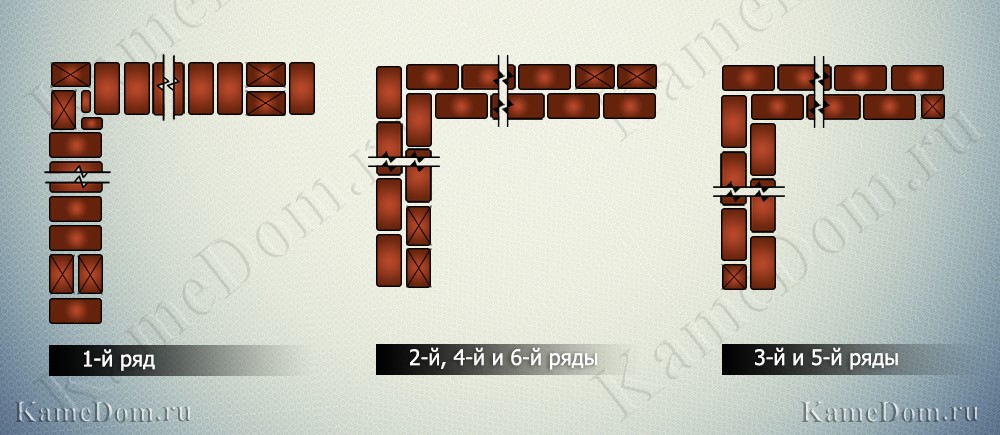 2.3 Составить инструкционно – технологическая карта по технологии каменных работ кладка угла в 1,5 кирпича.Примерная инструкционно – технологическая карта будет в другом документе.